Załącznik nr 2 do Regulaminu 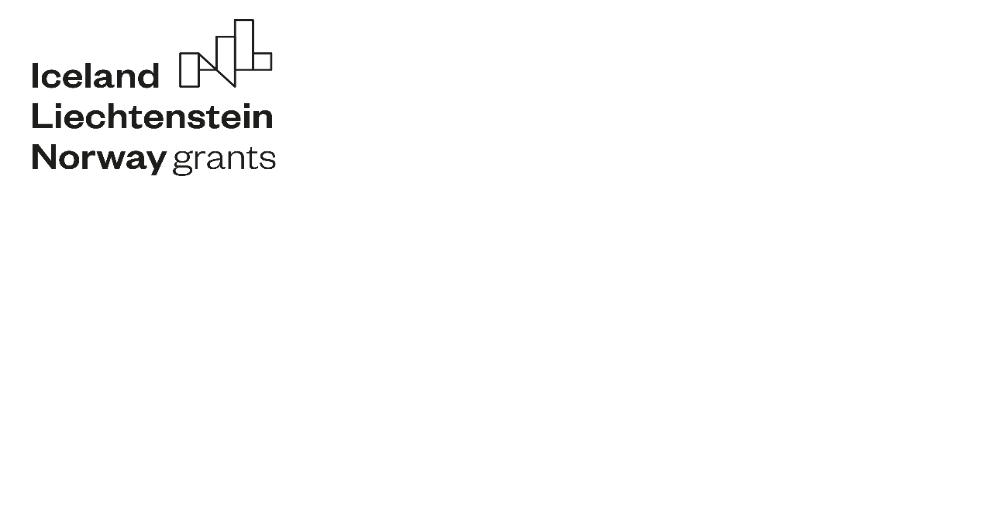 konkursu „Jak oszczędzam wodę?”Formularz zgłoszeniowy do konkursu „Jak oszczędzam wodę?” Nazwa szkoły……………………………………………………………………………………………………………...………………….Adres………………………………………………………………………………………………………………………………………………Telefon……………………………………Klasa:……………………………………..Opiekun Grupy:Lp.NazwiskoImięTelefone-mail1